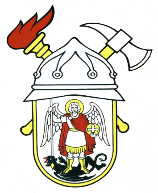 JAVNA VATROGASNA POSTROJBAGRADA ŠIBENIKAPut groblja 222000 ŠibenikKLASA: 030-01/21-04/02URBROJ: 2182/01-7-1-03-21-2Šibenik, 08. rujna 2021. Z A K L J U Č A KNa 11. sjednici Vatrogasnog vijeća Javne vatrogasne postrojbe grada Šibenika, koja je održana dana 13. kolovoza 2021. godine, doneseni su slijedeći zaključci i odluke:Usvojen je zapisnik sa 11. sjednice Vatrogasnog vijeća od 13. kolovoza 2021. godine,Usvojena je odluka o raspisivanju natječaja za izbor zapovjednika Javne vatrogasne postrojbe grada Šibenika,Usvojen je Prvi prijedlog 1. Izmjena i dopuna Financijskog plana JVP grada Šibenika za 2021. godinu,Usvojene su 2. Izmjene i dopune Plana nabave roba, usluga i radova JVP grada Šibenika za 2021. godinu.						JAVNA VATROGASNA POSTROJBA 							  GRADA ŠIBENIKA                                                                                                  VATROGASNO VIJEĆE                                                                                                         PREDSJEDNIK                                                                                                                    Tomislav Banovac